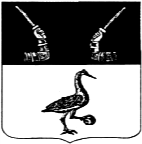 Администрация муниципального образованияПриозерский муниципальный район Ленинградской областиП О С Т А Н О В Л Е Н И Еот                         2019  года     №   В соответствии с  п. 4 ст. 158  Жилищного кодекса Российской Федерации, соглашением № 10 от 13 декабря 2018 года  между администрацией муниципального образования Приозерский муниципальный район и администрацией  муниципального образования  Ларионовское сельское поселение  по передаче полномочий по установлению платы за содержание жилого помещения  для населения, отсутствием решений собственников при проведении общих собраний собственников жилых помещений многоквартирных домов муниципального образования  Ларионовское сельское поселение, Уставом муниципального образования Приозерский муниципальный район Ленинградской области, в соответствии с утвержденной Дорожной картой по переходу Ленинградской области на новую систему обращения с твердыми коммунальными отходами на территории Приозерского муниципального района и в связи с реализацией пилотного проекта по переходу на новую систему обращения с твердыми коммунальными отходами с 1 апреля 2019 года администрация муниципального образования Приозерский муниципальный район Ленинградской области ПОСТАНОВЛЯЕТ:1. Установить с 01.04.2019 года размер платы   за содержание жилого помещения для нанимателей  жилых помещений по договорам социального найма, договорам найма жилых помещений муниципального жилищного фонда и для собственников  помещений в многоквартирном доме не принявших решение об установлении размера платы за содержание жилого помещения, по  муниципальному образованию Ларионовское сельское поселение (Приложение).2. Признать постановление администрации муниципального образования Приозерский муниципальный район Ленинградской области от 26.07.2018 № 2465 «Об установлении размера платы за содержание жилого помещения для нанимателей  жилых помещений по договорам социального найма и для собственников жилых  помещений в многоквартирном доме, не принявших решение об установлении размера платы за содержание жилого помещения, по  муниципальному образованию  Ларионовское сельское поселение утратившим силу.3.  Отделу по информации, печати, телекоммуникациям, общественным и внешним связям  настоящее постановление разместить на официальном сайте администрации муниципального образования Приозерский муниципальный  район Ленинградской области и опубликовать   в средствах массовой информации.4. Настоящее постановление вступает в силу с  даты  опубликования и применяется к правоотношениям, возникшим с 01.04.2019 года.5. Контроль за исполнением настоящего постановления возложить на заместителя главы администрации по городскому и жилищно-коммунальному хозяйству Глумилину Н.В. Глава   администрации                                                                                              А.Н. Соклаков Согласовано:Глумилина Н.В.Михалева И.Н.Исп. Борисова О.М.  т.36-740Разослано: дело-2, ОКХ-1, КФ-1, поселения-1, УК  -1,  ТУ ЕИРЦ ЛО-1, районная библиотека.-1, СМИ-1.Приложениек постановлению администрации муниципального образования Приозерский муниципальный район Ленинградской областиот __ _______ 2019 года № __ Размер платы за содержание жилого помещения в многоквартирном доме   для нанимателей жилых помещений по договорам социального найма и для  собственников жилых помещений, не принявших решение об установлении размера платы за содержание жилого помещения в многоквартирном доме в муниципальном образовании Ларионовское сельское поселение. Управляющая организация ЗАО «ТВЭЛОблСервис»Об установлении размера платы за содержание жилого помещения для нанимателей  жилых помещений по договорам социального найма и для собственников жилых  помещений в многоквартирном доме, не принявших решение об установлении размера платы за содержание жилого помещения, по  муниципальному образованию  Ларионовское сельское поселение№ п/пАдресСодержание жилого помещения с 01.04.2019 г. (руб./м. кв.)№ п/пАдресСодержание жилого помещения с 01.04.2019 г. (руб./м. кв.)п. Починок1Леншоссе, д. 933,612Леншоссе, д. 1320,743Леншоссе, д. 2722,91пос. Моторное1ул. Рыбацкая, д. 211,212ул. Рыбацкая, д. 515,293ул. Рыбацкая, д. 612,044ул. Рыбацкая, д. 724,825ул. Садовая, д. 328,516ул. Приладожское шоссе, д. 310,057ул. Хвойная, д. 218,82пос. Коммунары1ул. Садовая, д. 725,262ул. Садовая, д. 929,383ул. Садовая, д. 1124,364ул. Садовая, д. 1732,125ул. Центральная, д. 530,396ул. Железнодорожная, д. 1627,457ул. Железнодорожная, д. 2212,678ул. Ленинградская, д. 58,569ул. Новая, д. 38,56пос. Ларионово1ул. Боровая, д. 17,892ул. Боровая, д. 77,893ул. Боровая, д. 147,894ул. Ленинградская, д. 177,895ул. Ленинградская, д. 257,896ул. Озерная, д. 167,89